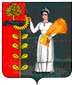 ПОСТАНОВЛЕНИЕАДМИНИСТРАЦИИ СЕЛЬСКОГО ПОСЕЛЕНИЯ НОВОЧЕРКУТИНСКИЙ СЕЛЬСОВЕТ ДОБРИНСКОГО МУНИЦИПАЛЬНОГО РАЙОНАЛИПЕЦКОЙ ОБЛАСТИ РОССИЙСКОЙ ФЕДЕРАЦИИ10.09.2020 		                      	с.Новочеркутино 		                    	№67О признании утратившим силу постановления №55 от 17.07.2020 г О Порядке проведения мониторинга и оценки качества финансового менеджмента, осуществляемого главными распорядителями средств бюджета  сельского поселения Новочеркутинский сельсовет Добринского муниципального районаВ соответствии со статьей 160.2-1 Бюджетного кодекса Российской Федерации и в целях повышения эффективности расходов бюджета сельского поселения Новочеркутинский сельсовет, качества бюджетного планирования и управления средствами бюджета сельского поселения Новочеркутинский сельсовет главными распорядителями средств сельского поселения Новочеркутинский сельсовет, администрация сельского поселения Новочеркутинский сельсовет ПОСТАНОВЛЯЕТ:1. Признать утратившим силу:- постановление администрации сельского поселения Новочеркутинский сельсовет Добринского муниципального района от 17.07.2020г №55 «О Порядке проведения мониторинга и оценки качества финансового менеджмента, осуществляемого главными распорядителями средств бюджета  сельского поселения Новочеркутинский сельсовет Добринского муниципального района»2. Настоящее постановление вступает в силу со дня его обнародования.3. Контроль исполнения настоящего постановления оставляю за собой.Глава администрации сельского поселения Новочеркутинский сельсовет                                                                      Е.Е.Зюзина